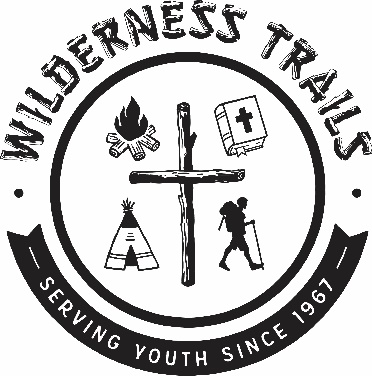 Wilderness Trails Summer camp information for parents:Dear Parent or Guardian, We are excited to have your child at one of our summer camps this year. Please use this list as a reference for what to send them off to camp with. Please note that we do a head lice check when the campers get dropped off at the pick-up location. Children with head lice may not be able to attend camp. We would appreciate if you checked your child at home before camp. WHAT TO PACK (please mark items of value with name and phone number) Sleeping bag (no sleeping bags will be provided at camp)PillowTowelJacket2 pairs of pantsSweatshirtT-shirtsShortsLong sleeved shirtSocks and underwearWarm pajamasTennis shoes Water shoes (if you have them) or sandals Swim suitSun screenToothbrush, toothpaste, hair brush and toiletriesWater bottle with name on itFlashlightMedication – please print a medication log and follow instructions from there Please leave the following items at home:Any and all electronics, nicotine products, drugs and alcohol, knives or weapons 